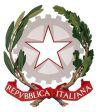 TRIBUNALE DI CASSINOSEZIONE CIVILEScheda di verifica preliminare del fascicolo da parte del Custode(da allegare alla prima relazione)R.G.E.I. n.1. Giudice dell’Esecuzione2. Custode nominato3. Data conferimento incarico4. Esperto stimatore5. Parte debitrice6. Creditore Pignorante7. Titolo esecutivo, istanza ex art. 41 T.U.B8. Ammontare del credito per cui si procede, come da precetto9. Data e modalità notifica pignoramento10. Data trascrizione pignoramento11. Data restituzione pignoramento12. Data deposito istanza di vendita13. Data deposito documentazione ipocatastale14. Presenza precedenti pignoramenti a carico dell’esecutato15. Presenza iscrizioni ipotecarie16. Verifica coincidenza dati catastali indicati in pignoramento, nota di trascrizione e documentazione ipocatastale17. Descrizione del diritto e dei beni come risultante da atto di pignoramento18. Avviso ex art. 498 c.p.c.19. Avviso ex art. 599 c.p.c.20. Avviso ex art. 569 c.p.c.21. NoteLuogo, dataIl Custode